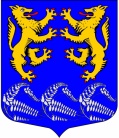 СОВЕТ ДЕПУТАТОВМУНИЦИПАЛЬНОГО ОБРАЗОВАНИЯ«ЛЕСКОЛОВСКОЕ СЕЛЬСКОЕ ПОСЕЛЕНИЕ»ВСЕВОЛОЖСКОГО МУНИЦИПАЛЬНОГО РАЙОНА
       ЛЕНИНГРАДСКОЙ ОБЛАСТИЧЕТВЕРТОГО СОЗЫВАРЕШЕНИЕ    «25» августа 2021 года	         №27   д. Верхние ОселькиО рассмотрении протеста Всеволожской городской прокуратуры на решение совета депутатов от 25.02.2016 года №9 «Об утверждении Порядка размещения сведений о доходах, расходах, об имуществе и обязательствах имущественного характера муниципальных служащих, членов их семей на официальном сайте муниципального образования «Лесколовское сельское поселение» Всеволожского муниципального района Ленинградской области и предоставления этих сведений общероссийским средствам массовой информации для опубликования»           Рассмотрев поступивший протест Всеволожской городской прокуратуры  от  28.06.2021  №86-103-2021  на решение совета депутатов муниципального образования «Лесколовское  сельское поселение» Всеволожского муниципального района Ленинградской области от 25.02.2016 года №9 «Об утверждении Порядка размещения сведений о доходах, расходах, об имуществе и обязательствах имущественного характера муниципальных служащих, членов их семей на официальном сайте муниципального образования «Лесколовское сельское поселение» Всеволожского муниципального района Ленинградской области и предоставления этих сведений общероссийским средствам массовой информации для опубликования»  и в связи с принятием Федерального закона от 31.07.2020 №259-ФЗ «О цифровых финансовых активах, цифровой валюте и о внесении изменений в отдельные законодательные акты Российской Федерации», руководствуясь Указом Президента Российской Федерации от 10.12.2020 №778 «О мерах по реализации отдельных положений Федерального закона «О цифровых финансовых активах, цифровой валюте и о внесении изменений в отдельные законодательные акты Российской Федерации», совет депутатов муниципального образования «Лесколовское сельское поселение» принял РЕШЕНИЕ:1. Протест Всеволожской городской прокуратуры от 28.06.2021 года № 86-103-2021 на решение совета депутатов МО «Лесколовское сельское поселение» Всеволожского муниципального района Ленинградской области от 25.02.2016 №9 «Об утверждении Порядка размещения сведений о доходах, расходах, об имуществе и обязательствах имущественного характера муниципальных служащих, членов их семей на официальном сайте муниципального образования «Лесколовское сельское поселение» Всеволожского муниципального района Ленинградской области и предоставления этих сведений общероссийским средствам массовой информации для опубликования» удовлетворить. 2.  Внести в приложение к решению совета депутатов муниципального образования «Лесколовское сельское поселение» Всеволожского муниципального района Ленинградской области от 25.02.2016 №9 «Об утверждении Порядка размещения сведений о доходах, расходах, об имуществе и обязательствах имущественного характера муниципальных служащих муниципального образования «Лесколовское сельское поселение» Всеволожского муниципального района Ленинградской области, членов их семей на официальном сайте муниципального образования «Лесколовское сельское поселение» Всеволожского муниципального района Ленинградской области и предоставления этих сведений общероссийским средствам массовой информации для опубликования» следующие изменения: -подпункт г) пункта 2 изложить в следующей редакции: «г) сведения об источниках получения средств, за счет которых совершены сделки (совершена сделка) по приобретению земельного участка, другого объекта недвижимого имущества, транспортного средства, ценных бумаг (долей участия, паев в уставных (складочных) капиталах организаций), цифровых финансовых активов, цифровой валюты, если общая сумма таких сделок превышает общий доход муниципального служащего и его супруги (супруга) за три последних года, предшествующих отчетному периоду».3.Настоящее решение направить во  Всеволожскую городскую  прокуратуру.            4.Опубликовать настоящее решение в газете «Лесколовские вести» и разместить на официальном сайте муниципального образования в информационно – телекоммуникационной сети Интернет.           5.Настоящее решение вступает в силу после его официального опубликования.                                                                                                                    6.Контроль за исполнением  решения возложить на постоянную комиссию совета депутатов по   законности, правопорядку, общественной безопасности и гласности и вопросам местного самоуправления.Глава муниципального образования                                                  А.Л. Михеев